محاضرات مادة تاريخ الصحافة العراقية لطلبة المرحلة الأولىقسم الاعلام / كلية الآداب / الجامعة المستنصريةالسنة الدراسية 2017 – 2018من كتاب (تاريخ الصحافة العراقية)  تأليف مدرس مادة تاريخ الصحافة العراقية الدكتور عبد الحسين علوان الدرويشصحافة الأحزاب العراقية العلنية 1930 – 1935  : 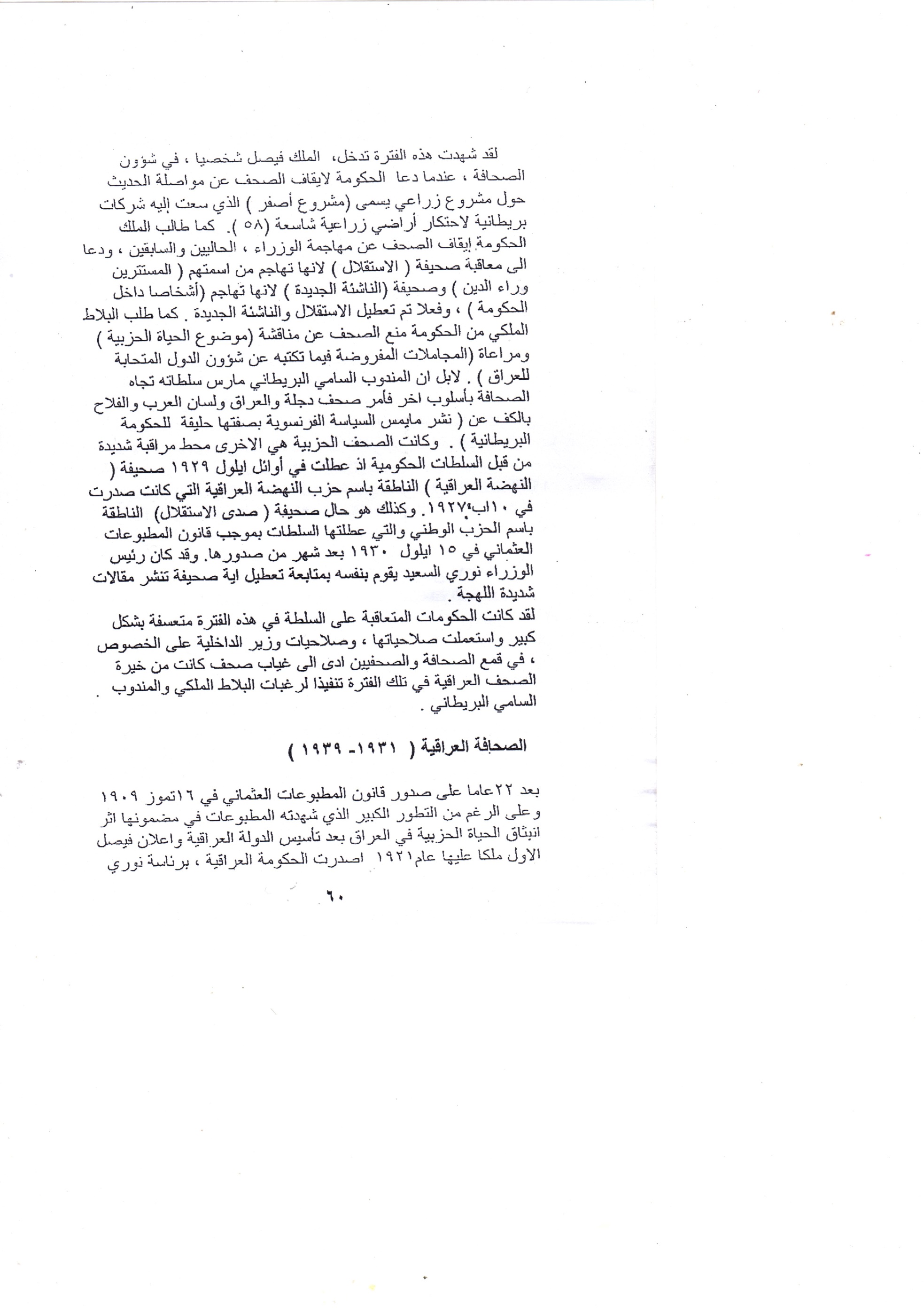 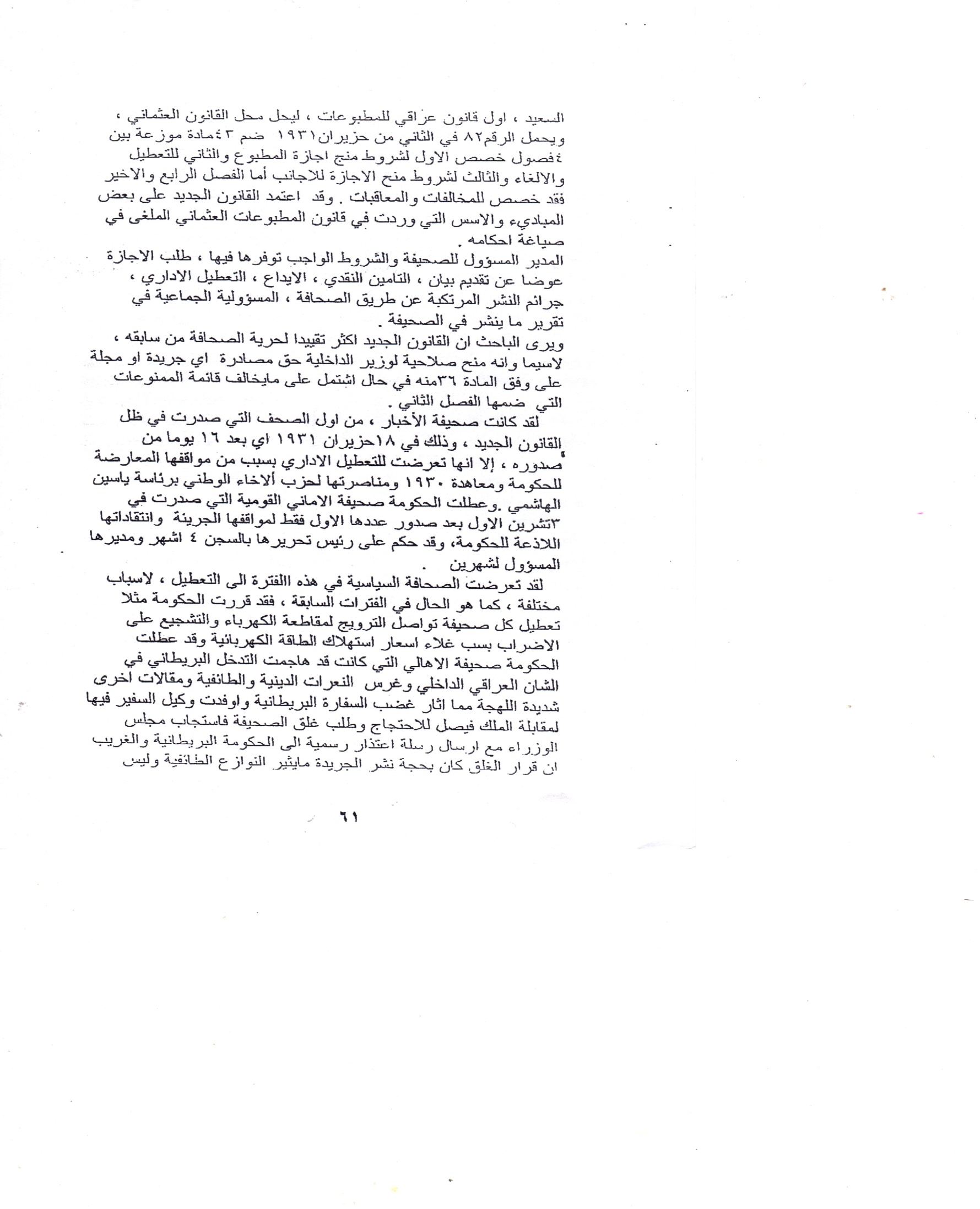 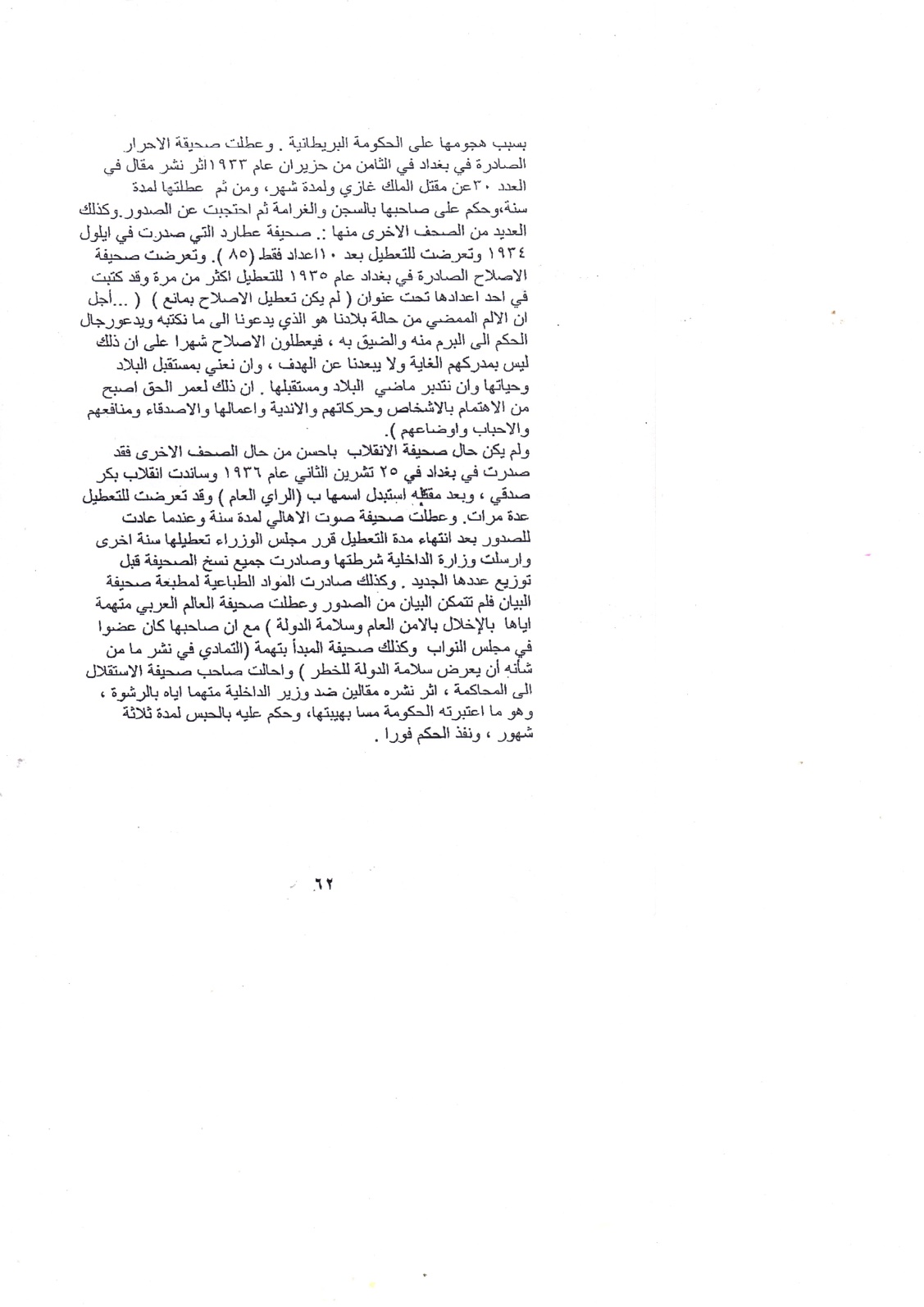 